Üye kayıt no  	   :                                                 OLYMPOS DAĞCILIK  VE   DOĞA SPORLARI KULÜBÜ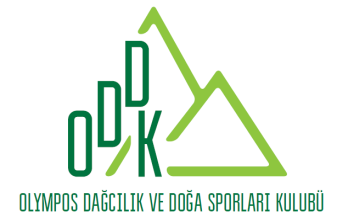 ÜYELİK FORMUT.C. kimlik no	:Adı ve Soyadı	:Baba adı	:Ana adı	:Doğum yeri ve yılı	:Uyruğu	:Medeni hali	:İli	:İlçesi	:Köy / Mahalle	:Kan grubu	:Tahsili	:Mesleği	:Ev adresi	:İş adresi	:E-mail	:Ev tel	:İş tel	:Cep tel	:Acil durumda haber verilecek kişi:Adı ve soyadı	:Yakınlığı	:Adresi	:Telefonları	:YÖNETİM KURULU BAŞKANLIĞI naDerneğinizin tüzüğünü okudum. Tüzükte belirtilen koşulları kabul ediyorum. Üyeliğe kabulümü arz ederim.    ………/………/ 20											İ m z a 